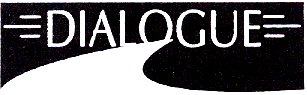 New Mexico Water Dialogue 27th Annual Meeting“The Next 50 Years: Envisioning New Mexico’s Water Future”January 13 and 14, 2021 Zoom MeetingAGENDAWelcome to this zoom meeting.  Many thanks to Lucy Moore and Virginie Pointeau for all their work to make this new venue work.January 13, 20219:00 - 9:15    Welcome and Introductions – Jason John, President, New Mexico Water Dialogue 9:15 - 9:30    Welcome from John D’Antonio on behalf of Governor Lujan Grisham9:30 - 10:00   Keynote –Eric Perramond, Professor of Environmental Science and Southwest Studies at                          Colorado College: “Unsettled Waters in an Unsettling Climate: Learning from New Mexico”10:00 - 10:30 Break10:30 -12:00  Panel Discussion: Written in Water and Sand: What the Drying of the Rio Grande Means to Our CommunitiesModerator: Laura Paskus, Producer of New Mexico In Focus's series "Our Land: New Mexico's Environmental Past, Present, and Future."	Kai-t Blue Sky, Wildlife Biologist, Santa Fe Indian School, Cochiti Pueblo	Phoebe Suina, President High Water Mark, LLC, Cochiti and San Felipe Pueblos	Gabe Vasquez, City Councilor Las Cruces, Nuestra Tierra Conservation Project	Q&A from submitted questionsJanuary 14, 20219:00 - 9:15 Welcome – Aaron Chavez, Vice President, New Mexico Water Dialogue9:15 - 10:00 Keynote: Rolf Schmidt-Petersen, Interstate Stream Commission Director: "Addressing New         Mexico's Water Reliance in the Face of Continued Drought and Increasing Temperatures?"	To include a short panel of invited guests10:00 – 10:15 Break										(continued on next page)											(continued)10:15 -12:00 Panel Discussion: Water Tradeoffs Among Agriculture, Municipalities, and the                            	Environment On New Mexico’s Rio Grande	Moderator: John Fleck, Professor, NM Water Resources Program, UNM            Casey Ish, Middle Rio Grande Conservancy District	Quantina Martine, Water Resource Associate, Audubon New Mexico	Q&A from submitted questions12:00 - 1:15 Lunch Break1:15 - 1:30 Introductions to Table Talks - Eileen Dodds, Secretary/Treasurer, New Mexico Water Dialogue1:30 - 3:00 Table Talks1) NM 50-year water plan2) NM Water Data Act implementation3) Innovations in agricultural and rangeland water management4) Innovations in city/county water systems5) Innovations to benefit environmental flows/endangered species/conservation6) Tribal Water 7) Middle Rio Grande Basin Study8) Water policy in the upcoming legislative session9) Groundwater policy and management in times of reduced surface water10) Forest, watershed and riparian health11) Colorado River system management and its impact on NM 3:00 Final Remarks and Comments3:30 Adjourn